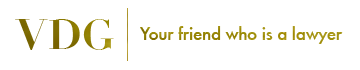 Injury ReleasesHow to use this agreement: It is best to have “wet ink” signatures on this document. Important: Waivers are enforceable differently in different states. Therefore, it is best to ensure that the location and activities are safe and unlikely to cause injury in the first place. Waiver of Liability, Assumption of Risk, and Indemnity Agreement for Live EventsI, my heirs, personal representatives or assigns, do hereby release, waive, discharge, and consent not to sue Company [company name], its officers, employees, and agents from liability from any and all claims resulting in personal injury, accidents, or illnesses (including death) and property loss arising from, but not limited to, participation in [Program Name, and specifically the live event or retreats]. Participation carries with it certain inherent risks that cannot be eliminated regardless of the care taken to avoid injuries, including travel to and from the event.I have read the previous paragraphs and I know, understand, and appreciate these and other risks that are inherent in my participation. I hereby assert that my participation is voluntary and that I knowingly assume all such risks, even if I am signing this Agreement before I know the location of the event(s).I also agree to INDEMNIFY AND HOLD COMPANY HARMLESS from any and all claims, actions, suits, procedures, costs, expenses, damages and liabilities, including attorney’s fees brought as a result of my involvement in the event(s) and to reimburse Company for any such expenses incurred.The undersigned further expressly agrees that the foregoing waiver and assumption of risks agreement is intended to be as broad and inclusive as is permitted by the law of the State where I reside, and that if any portion thereof is held invalid, it is agreed that the balance shall, notwithstanding, continue in full legal force and effect.Acknowledgment of UnderstandingI have read this waiver of liability, assumption of risk, and indemnity agreement, fully understand its terms, and understand that I am giving up substantial rights, including my right, and the right of my heirs, to sue. I acknowledge that I am in agreement freely and voluntarily, and intend by my acceptance of this waiver to be a complete and unconditional release of all liability to the greatest extent allowed by law.Participant: _________________________________